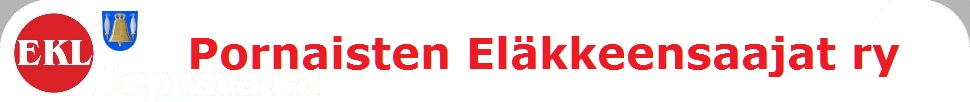 PORNAISTEN ELÄKKEENSAAJAT ry		18.3.2020 VUOSIKERTOMUS VUODELTA 2019  YLEISTÄ Vuonna 2019 yhdistyksen toiminta oli monipuolista ja vilkasta. Kerho kokoontui kesätaukoa lukuun ottamatta joka toinen viikko vuorotellen Halkian ja Laukkosken Työväentaloilla, kaikkiaan 14 kertaa. Jäseniä oli kerhoissa paikalla 15-25 henkilöä.  Yhdistyksen jäsenmaksu pysyi 15 eurossa. Osallistuimme Ikäihmisten neuvoston järjestämiin IkäInfoihin ja muistiyhdistyksen järjestämään muistikahvilatoimintaan Aurinkomäessä.  Boccian harrastajamäärä on pysynyt suurena ja sitä pelasimme torstaisin Halkiassa.  Vuoden aikana muistimme myös merkkipäiviä viettäneitä kerhomme jäseniä sekä poisnukkuneita.KOKOUKSET	Kevätkokous pidettiin 19. maaliskuuta, läsnä 22 jäsentä. Syyskokous pidettiin 20. marraskuuta, läsnä 21 jäsentä. Hallitus kokoontui 3 kertaa. Uusi hallitus piti järjestäytymiskokouksen 20. marraskuuta.		JÄSENISTÖ Vuoden lopussa jäseniä oli 48 (-5), naisia 29 ja miehiä 19.EKL:N JA UUDENMAAN PIIRIN TAPAHTUMAT JA KILPAILUT Vuoden aikana osallistuimme EKL:n Uudenmaan piirin ja EKL:n järjestämiin koulutuksiin ja kokouksiin ja piirin kevät- ja syysjuhlaan sekä syksyn liikuntatapahtumaan. EKL:n liikuntahaasteessa maalis- huhtikuussa sijoituimme kaikkien aikojen parhaiten 3. ja valtakunnan tasolla sijoituimme 13:ksi.sijalle (2018 6.) 38 yhdistyksen joukossa.  Boccia- heittäjämme osallistuivat vuoden aikana kolmeen piirinmestaruuskisaan ja EKL:n mestaruuskisoihin. Parhaina saavutuksina piirinmestaruuskisoissa olivat Kaija Temmilän neljäs sija ja Ritva Vainion kuudes sija ja EKL:n mestaruuskisoissa Irma Lumen- Nurmisen kuudes sija. Sisäkisat ja EKL:n mestaruuskisat olivat Porvoossa ja ulkokisat Tikkurilassa ja Järvenpäässä.Muistimme vuoden aikana piirin yhdistyksiä niiden merkkipäivinä.  TOIMINTA JA TAPAHTUMAT ATK:ta opiskelimme keväällä viisi kertaa. Linnunpönttöjä tehtiin Mattiloilla 9. huhtikuuta, samalla saimme nauttia herkullisista makkaroista ja kahveista.Kävimme Eino Grönin juhlakonsertissa Kulttuuritalolla 8. maaliskuuta, osallistujia 23.Perinteiset Helatorstaihipat järjestimme helatorstaina 30. toukokuuta Halkian Työväentalolla ja juhlijoita oli toistasataa. Mukaan oli kutsuttu piirin yhdistyksiä ja pornaislaisia paikallisyhdistyksiä, jäsenistömme ja muita kutsuvieraita. Hippojen viihdepuolen hoitivat Traband, Oskari ja Sirpa Vaitinen. Ohjelmassa oli myös oma sketsimme Bussipysäkillä ja siinä esiintyivät Irma Lumen- Nurminen, Matti Leivoja ja Kaija Temmilä. Kaija esitti myös Tamara Talvituulen kirjoittaman runon. Kesäkuun 5. päivä järjestimme kulttuurikävelyn Laukkoskella Mika Waltarin sielunmaisemissa. Laukkosken historiaa esittelivät ansiokkaasti kävelyllä Rauli Olkanen, Pornainen seuran puheenjohtaja Jukka Salonen ja Matti Leivoja. Tilaisuudessa lauloi ikivihreitä itse Eino Grön.Sipoon Eläkkeensaajien vieraina olimme Lövhydddanissa kesäpäivää viettämässä. Kävimme katsomassa Kari Tapion elämäkertaelokuvan ja muistokonsertissa Järvenpäässä 10. marraskuuta.Kunnan digipäivillä opiskelimme tietotekniikkaa.Kerhossamme vierailivat Kimmo Kiljunen ja Harri Virtanen.Juuso jumppautti meitä neljä kertaa.Vanhustenviikon ruokailutapahtuma oli 9. lokakuuta.Samoissa merkeissä ulkoilutimme Aurinkomäkeläisiä ulkoilutapahtumassamme 10. lokakuuta. Molemmista tapahtumista on muodostunut jo perinne yhdistyksellemme. Marraskuun 27. päivänä vietimme perinteiset pikkujoulujuhlat ja nautimme omien emäntiemme laittaman erinomaisen jouluaterian Halkiassa. Tilaisuudessa muistimme vuoden aikana ”pyöreitä” vuosia täyttäneitä jäseniämme ruusuilla. Arpajaisia pidettiin, lotottiin, veikattiin Dohan MM- kisojen menestystä, lumen tuloa ja jäiden lähtöä.  Bingoa pelasimme kerhossa Laukkoskella Erkki ja Inkku Mattilan vetämänä. Hankimme mölkkypelin ja Erkki Mattila teki siihen säilytyslaatikon.Yhdistyksen toiminnan rahoitimme jäsenmaksutuotoilla, juhla- ja arpajaistuotoilla ja kahvimaksuilla.
 EDUSTUKSET Puheenjohtaja Matti Leivoja edusti yhdistystä Uudenmaan piirin hallituksessa ja vuosikokouksissa ja yhdessä sihteeri Irma Lumen- Nurmisen kanssa Itä- Uudenmaan alueen kokouksissa ja oli myös Mustijoen perusturvan Ikäihmisten neuvostossa edustajanamme varajäsenenään Asta Tervo. HALLINTO Yhdistyksen hallitukseen kuuluivat Matti Leivoja, puheenjohtaja, muut hallituksen jäsenet olivat Erkki Mattila, varapuheenjohtaja, Ingegerd Mattila, Kaija Temmilä, taloudenhoitaja, Irma Lumen- Nurminen, sihteeri, Iris Nurmi, Marja- Leena Leivoja, Ritva Vainio ja Margareta Kauno. Varajäseninä toimivat Martti Pakarinen ja Kyllikki Broberg Yhdistyksen emäntinä toimivat Halkiassa Eila Honkanen, Marja- Leena Leivoja, ja Laukkoskella Ingegerd Mattila, Margareta Kauno ja Ritva Vainio.Käsityökerhon vetäjinä toimivat Irma Lumen- Nurminen ja Erkki Mattila.  Pelivastaavana oli Irma Lumen- Nurminen.Ritva Vainio on pitänyt huolen lehti- ilmoituksista ja kotisivut hän on hoitanut yhdessä Kaija Temmilän kanssa.Toiminnantarkastajina olivat Heikki ja Eila Honkanen, varalla Tamara Talvituuli ja Hannu Tervo. Hallitus kiittää kerhon jäseniä tilaisuuksien järjestelyistä ja niihin osallistumisista. Erityiskiitoksen ansaitsevat mainiot emäntämme aherruksestaan monissa eri tapahtumistamme.  Osallistuminen muiden yhdistysten järjestämiin tilaisuuksiin oli myös kiitettävää.  
Pornaisten Eläkkeensaajat ryHallitus